PRESENTAZIONE DELL' ALUNNO E DELLA CLASSEDiagnosi sinteticaBreve presentazione dell’alunno (caratteristiche…)Frequenza scolastica e risorse attivate della scuolaDescrizione del contesto di classeDescrizione del contesto famigliare e collaborazioneORARIO SCOLASTICOSpecificare se vi sono terapie e in quali ore l'alunno è seguito da educatore, insegnante di classe o di sostegnoMETODOLOGIA E STRATEGIE DIDATTICHELavoro in piccolo gruppoAlcune strategie operative e abitudini…AREA O DISCIPLINA : ___________________________________AREA O DISCIPLINA : ___________________________________NB: TABELLE DA COMPILARE PER TUTTE LE DISCIPLINE NECESSARIE, NEL CASO DI PROGRAMMAZIONE CURRICOLARE SPECIFICARE COME SEGUE:PER LE DISCIPLINE QUALI............(ITALIANO, MATEMATICA...), L'ALUNNO/A SEGUE LA PROGRAMMAZIONE DI CLASSE CON LE SEGUENTI MODALITA'...........( RIDUZIONE CONTENUTI, DIFFERENTE MODALITA' DI PRESENTAZIONE DEGLI ESERCIZI, TEMPISTICHE DIFFERENTI....)CRITERI E MODALITA’ DI VERIFICA E VALUTAZIONE…...............................................Il presente Piano Educativo Individualizzato, mantenendo obiettivi e contenuti, sarà sottoposto a verifica e ad eventuali cambiamenti degli obiettivi programmati, in un qualunque momento se ne ravvisi la necessità.IL  PEI  È STATO CONDIVISO CON GLI INSEGNANTI DELLA CLASSELuogo e data,.......................L'insegnante di sostegno…...........................................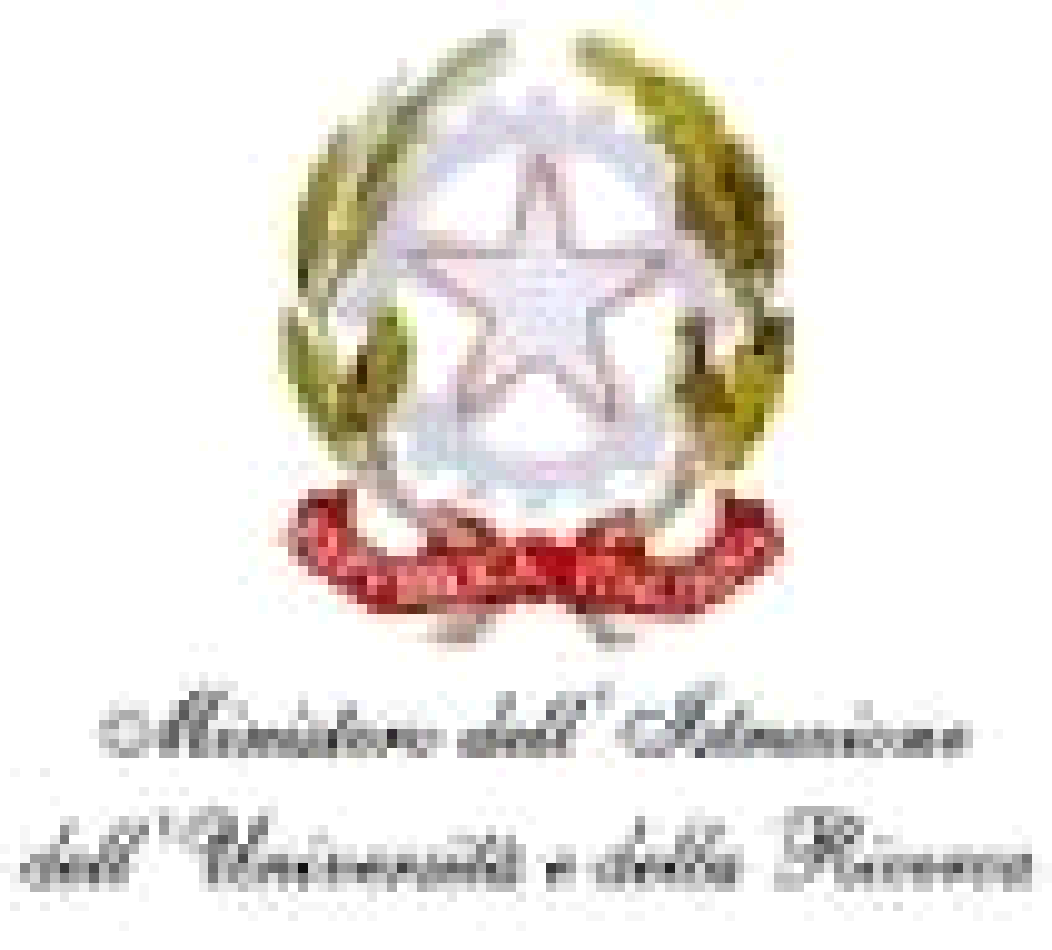 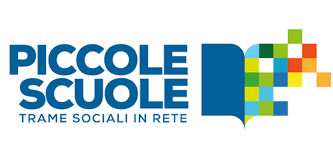 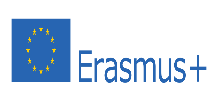 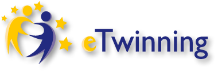 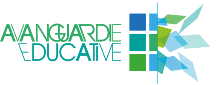 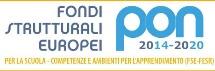 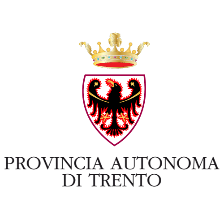 ISTITUTO COMPRENSIVO ALDENO MATTARELLOVia Torre Franca, 1-Tel. 0461/945237 -  Fax 0461/946007 - Cod. Fiscale 96056860222ISTITUTO COMPRENSIVO ALDENO MATTARELLOVia Torre Franca, 1-Tel. 0461/945237 -  Fax 0461/946007 - Cod. Fiscale 96056860222ISTITUTO COMPRENSIVO ALDENO MATTARELLOVia Torre Franca, 1-Tel. 0461/945237 -  Fax 0461/946007 - Cod. Fiscale 96056860222ISTITUTO COMPRENSIVO ALDENO MATTARELLOVia Torre Franca, 1-Tel. 0461/945237 -  Fax 0461/946007 - Cod. Fiscale 96056860222ISTITUTO COMPRENSIVO ALDENO MATTARELLOVia Torre Franca, 1-Tel. 0461/945237 -  Fax 0461/946007 - Cod. Fiscale 96056860222ANNO SCOLASTICO: ANNO SCOLASTICO: ISTITUTO COMPRENSIVOSCUOLAPEISCHEDA PER IL PERCORSO EDUCATIVO INDIVIDUALIZZATOda compilare per studenti con certificazione ai sensi della Legge 104.ALUNNOCLASSEDOCENTE TUTORBISOGNI FORMATIVI E COMPETENZE TRASVERSALISaper organizzare i propri materiali e appunti delle lezioni in modo preciso e ordinatoSaper utilizzare gli strumenti forniti (quali mappe, supporti tecnologici, strumenti per il disegno tecnico, materiali di laboratorio per scienze e arte, …) Saper pianificare e di organizzare efficacemente il proprio lavoro, con rispetto dei tempi e delle consegne Saper trascrivere i compiti sul diario senza che sia l’insegnante a ricordarlo Saper leggere attentamente le consegne relative agli esercizi proposti e chiedere eventuali chiarimenti per poterli eseguire correttamenteSaper rispondere alle domande dell’insegnante cercando di non fornire risposte brevi, ma rendendole il più possibile ampie e completeIniziare a svolgere un compito senza aspettare che sia il docente a fornire l’incipitCapire la sequenza delle azioni da compiere per svolgere un compito assegnato (cosa va fatto prima, durante e dopoBISOGNI(in riferimento al PDF)COMPETENZEABILITA’ E CONOSCENZEATTIVITA’TEMPI(quadrimestre/tutto l’arco dell’anno)SPAZI(fuori/dentro la classe, in piccolo gruppo)BISOGNI(in riferimento al PDF)COMPETENZEABILITA’ E CONOSCENZEATTIVITA’TEMPI(quadrimestre/tutto l’arco dell’anno)SPAZI(fuori/dentro la classe, in piccolo gruppo)MateriaFirmaInsegnantiSostegnoInsegnantiMatematicaInsegnantiLettereInsegnantiStoria e GeografiaInsegnantiTedescoInsegnantiIngleseInsegnantiEd.fisicaInsegnantiEd.tecnicaInsegnantiEd.musicaleInsegnantiArte e Immagine
InsegnantiReligione  FamigliaLa famiglia dell'alunno/a autorizza al trattamento dei dati personali La famiglia dell'alunno/a autorizza al trattamento dei dati personali 